Green Technologies for Excellence (GteX) Program
(Team Type)
FY2023　R&D Proposal (Form 1)I. Research and Development Promotion*"I. I. Research and Development Promotion" must be filled in for all proposals.Overall Concept of the R&D Proposal (Form 2)*Please be sure to read and thoroughly understand "2.6 Selection Viewpoints" in Chapter 2  and the contents of the research and development sought by each area and the goals to be achieved as described in Chapter 6 of the Application Guidelines (Appendix).Overall concept of research and development to realize GX (Green Transformation) *Please show as quantitatively as possible how this R&D will contribute to GHG reduction, stable energy supply, and economic growth.*Please describe the new value that will be provided to society by the technology that this research and development is expected to create in 10 years, based on the objectives of the selected R&D theme.*Please describe the contents of this item in the "Research Purpose" section of the e-Rad "Basic Information", summarizing as necessary and not exceeding 1,000 characters.2. Challenges in realizing the overall conceptPlease describe the current situation and the background/problems of the society and the field in question, taking into account the following points.Technical issues to be resolved to realize the overall conceptPossible risks in realizing the overall concept (e.g., possible technical and social risks in the medium to long term).3.　Goals of this R&D*Please describe the goals to be achieved through this R&D throughout the entire R&D period toward the solution of the issues described in 2 above（"Challenges in realizing the overall concept”）, together with the reasons and rationale for setting them.4. Advantages and Innovations of the R&D*Please give clear explanation on the following points in order for the reviewer to make comprehensive decision..– The content of the technology must be challenging and not an extension of conventional technology, and there must be a breakthrough in science and technology (please provide evidence that the goals are set with a high impact based on social and industrial needs).– Proposals must posess greate advantages to other similar research and be unique in light of domestic and international R&D trends.... Form 2 should not exceed 4 pages including figures and tables up to this point.R&D Goals and R&D Plan (Form 3)*The R&D period should be set for a maximum of 10 years, with 5 years as the median.1. Details of implementation to achieve R&D goals(1) Outline of R&D implementationPlease describe the schedule and milestones you plan to set for the team as a whole to conduct R&D, with a view to the stage-gate evaluation to be conducted in the third and fifth fiscal years after the start of R&D.*Please include the following points in order for the reviewers to make comprehensive decision.– The presented short-, medium-, and long-term problems must be appropriate based on the purpose of the theme of the call for proposals. (It is not necessary that all of the short-, medium-, and long-term problems be included. Please refer to "1.7 Structure of R&D Proposals" in the Application Guidelines for the concept of short-, medium-, and long-term problems).– The plan must be designed to develop the R&D results (business model, delivery to companies, etc.) by identifying social and industrial needs and involving the private sector, etc.*Please describe any items below if planned at the time of proposal:Issues and solutions for social implementation, including ELSI considerations(Example.)[Short-term problem #1]Item 1) Development of A:  A development group　Promote the development of technology A. Complete the study of B by X years after the start of the research; and establish C by Y years after the start of the research.Item 2) Analysis of D: D Group　Conduct an analysis of　D. Establish E by X years after the start of the research, and deliver F to companies by Y years after the start of the research.[Medium-term issues #1]Item 3) Improvement of G: G Group　Improvement of　technology G based on the A established in the short-term goal. Complete the study of H by the end of the fiscal year 20XX, and achieve I by the end of the year 20XX.[Medium-term issue #2]Item 4) Development of J: J Group　Develop the J technology. Complete the study of K by the year 20XX, and complete L by the year 20XX.[Long-term issue #1]Demonstration of M: M Group　Develop the prototype based on the technology M. Complete the study of N by the end of the year 20XX, and establish O by the end of the year 20XX. Finally, complete the development of P.(2) R&D Schedule*Please provide a specific schedule and milestones in a line chart.R&D Team Structure(1) Overall framework of the R&D team(a) Schematic diagram of R&D team structure*Please illustrate the R&D team structure.*Team leaders should set up groups within the team according to their funcions, and designate a group leader in each group.(Please present a diagram of team structure as the diagram shown below. The diagram should illustrate that R&D structure is designed with appropriate division of roles to achieve the goals.)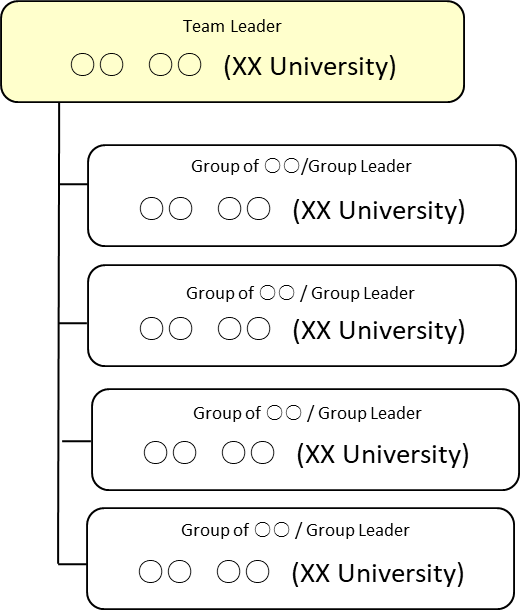 (b) Details of R&D team structure*Please describe the composition of the group, the group leader, and the functions of the group, consistent with the information illustrated in (a). The team leader and group leader must belong to the research organization that is scheduled to conclude the research agreement with JST and allocate the R&D funds.*Please describe clearly the roles of the group.*There is no upper limit to the number of groups, but the team should be optimal and necessary and sufficient to carry out the team leader's R&D concept.(1) R&D Team Structure: About the Team Leader(2) R&D Team Structure: About the Group Leader*For "Effort," please enter the percentage (%) of the researcher's total annual work time (including not only time for research activities but also educational or medical activities, etc.) that is allocated for the implementation of this research and development.*Add or delete rows for group leaders as needed.(2) Regarding the composition of the R&D teamPlease describe why you believe this R&D team structure is most suitable for conducting this research and development.(3) Structure and roles of each groupPlease establish a group for each elemental technology to be developed, and describe the roles and members of each group.*There is no upper limit to the number of groups, but the team should be optimal and necessary and sufficient to carry out the team leader's R&D concept.*Add the format for ① (a) and (b) according to the number of groups. Development group of ABC technology *Please set the appropriate name.(a) Outline of the Group(b) List of membersIf the organization you currently belong to is different from the organization that will conduct the research and development after the adoption, please indicate the organization that will conduct the research and development and inform us of the circumstances in the supplementary notes.<Supplementary notes>*If you serve for special duties (e.g., administrative positions such as dean of a graduate school, president of an academic society, etc.) and are required allocate certain work time (effort), please indicate the circumstances and reasons.*If you intend to include an overseas R&D institution in your R&D team, please refer to “2.3.2  Requirements regarding R&D project structure" in Chapter 2 of the Application Guidelines and explain in this section the reason why a joint researcher affiliated with an overseas research institution is necessary.(4) Information for conclusion of R&D agreements*Please enter here the information of the contract representative of the sponsored research and the organization. In addition to the team leader and group leader, all contract representatives of the research organization with which the R&D agreement is concluded must be listed.*Multiple agreements can be concluded for the same research organization (multiple contract representatives can be set up) , as well as one R&D agreements for each research organization,.*Please enter the 8-digit researcher number that is assigned when the researcher's information is registered in the e-Rad system.*Please also include the e-Rad “Research Institution Code”of your research organization in the "Name of Research Organization" column.(5) Participation of students and young researchers*Please describe the number of students and young researchers participating in the research system.*”Students” is defined as those pursuing their undergraduate or graduate studies. Young researchers are defined as those less than 8 years after receiving their doctoral degree or less than 39 years old.*Please also describe any policies regarding the participation and training of students and young researchers.*For active participation and fostering of young people, please refer to "1.3 Characteristics of the Project and Points to Consider in its Promotion" in the Application Guidelines.3. Management policy to be implemented by the team leader (Principal Investigator)(1) R&D Management Policy*Policies for improvement, revision of R&D plan, introduction of new knowledge and technology, and deployment of results(2) Policies on Intellectual Property Management Methods*Intellectual property management methods include, for example:The team leader's basic ideas on what kind of members should be involved in the structure for the intellectual property management.The basic concept of classifying the R&D results generated by this project as "subject to be protected" or "subject not to be protected" as intellectual property. Also, the basic concept of the publication and nondisclosure of the subject matter.The basic concept of patent prosecution and maintenance of intellectual property rights during and after the implementation of this project (including the financial resources), abandonment, transfer, etc.*Researchers participating in this R&D must comply with the policy for intellectual property management in the proposed area.(3) Policies on research data management　　*Policies pertaining to research data management include the following:The basic concept regarding the acquisition and management of research data generated by this project. Specifically, the concept regarding the establishment of criteria for "whether research data should be subject to management or not.The basic concept regarding the storage and utilization of research data to be managed during and after the implementation period of this project. Specifically, the concept regarding the storage location and storage period of the research data, and the concept regarding the setting of the release location, release period, and restrictions on use when releasing the data to the public.(4) Policies on International Cooperation*This program will promote strategic and proactive collaboration with top-level overseas research institutions (please refer to "1.3 Characteristics of the Project and Points to Consider in its Promotion"). Please describe your team's policy and plans for international collaboration, as well as any planned initiatives.	as4. OtherPlease describe the current status of preparation and consideration of support measures and systems for the proposed R&D project at major R&D institutions.*If you have any conflicts of interest with the Program Officer, please describe them in detail. Also, if there is a conflict of interest between the team leader and participating institutions in this proposal, please describe the relationship in detail. For conflicts of interest management including the its definitions, please refer to "2.5.3 Conflict of Interest Management" in Chapter 2 of the Application Guidelines.Research and Development Budget Plan (Form 4)Please include the R&D budget plan up to the 5th fiscal year in this form.The period of R&D and the total budget will vary depending on the area and the theme. Please be sure to refer to Chapter 6 of the Application Guidelines when filling out the form.Please enter the R&D budget plan by expense category and by group for each fiscal year.If you are selected for an interview, you may be asked to submit a more detailed R&D budget plan.The R&D costs may be revised at the time of adoption or during the R&D period, depending on the overall budget of the program, management decision by the Program Officer, status of proposal evaluation, and other factors.R&D budget plan by cost items for R&D promotion*The following is a list of R&D cost categories and their uses.–	Equipment: Please fill in the cost of individual research equipment. For details on individual research equipment, please refer to "1.4 R&D Structure" in Chapter 1 of the Application Guidelines.Supplies: Expenses for the purchase of supplies.Travel: travel expenses for the team leader and research participantsPersonnel and honorarium: Personnel expenses and honorarium for researchers, technicians, research assistants, RA* , etc. (*For RA (Research Assistant), please refer to “4.13 Improvement of Treatment of Doctoral Students” in Chapter 4 of the Application Guidelines).(in million JPY)<Supplementary note>If personnel expenses exceed 50% of the total R&D costs, or if cost of supplies and/or travel expenses each exceeds 30% of the total R&D costs, please explain the reason in this section.<R&D Budget Plan by Group>*Please include the R&D costs for each group and the estimated budget for the short-, medium-, and long-term problems for which they are responsible, to the extent possible.*For the budget for the 6th year and beyond, please describe the minimum necessary R&D costs that are currently assumed to be required.(in million JPY)Existing major facilities to be utilized*Please describe any facilities or equipment at your institution that you plan to utilize or share among your research areas or R&D teams.*Proposals that include common research equipment should not provide information in this part; please fill in "ii. Implementation of Common Research Equipment” of Form 7　(Example) ○○○○○○ (Name of equipment)	　XX University (Location)　　　　　　  ○○○○○○	 　　　　　　　　　　　　　　xxx University　　　　　　  ○○○○○○	 　　　　　　　　　　　　　　XX Research OrganizationIndividual research equipment to be purchased (5,000 thousand JPY or more per item)*The common research equipment in the storage batteres and hydrogen areas will be as shown in "Table 1: List of common research equipment expected to be installed in the Storage Battery and Hydrogen fields" on p. 10 of the Application Guidelines. For the individual research equipment to be installed, please plan the purchase of equipment and devices based on the assumption that the equipment and devices listed in the list will be used.*Please mark in the "Shared use" column for equipment that is planned to be shared.Shared use in this item will be in accordance with the "Guidelines for Promoting Shared Use of Research Facilities and Equipment" described in " 4.12 Promoting the Joint Use of Research Facilities and Equipment" of the Application Guidelines.R&D Applicant (Form 5)Basic Information on Team LeaderList of Applicant's Achievements-Please list up to 20 major publications related to the proposed R&D project (up to 20 in total for the team leader and group leader), in chronological order, from present to the past in terms of the year of publication.-Please refer to the example below for the information to be provided. (For publications, please follow the example below.) -The order of the information is not designated.-For preprints, please specify by putting “(preprint)” after the year of presentation.<Team Leader>Example:Author(s) (Please fill in all authors.) Title of paper, journal, volume, pages, and year of publication<Group Leader a>.Example:Author(s) (Please fill in all authors.) Title of paper, journal, volume, pages, and year of publication<Group Leader b>.Example:Author(s) (Please fill in all authors.) Title of paper, journal, volume, pages, and year of publicationSubsidies and fundings from other programs (Form 6)*For the team leader, group leaders, and other R&D representative for contract, please indicate, for each research project, the name of the funding system or R&D fund, research title, research period, role, amount of R&D budget received, and the affiliation and title of the organization to which the researcher belongs. Please also refer to "4.2 Measures Against Unreasonable Duplication and Excessive Concentration" in Chapter 4 of the Application Guidelines.(*) In the application process, Based on the "Integrated Innovation Strategy 2020," which stipulates that "information disclosure on the status of foreign funding is a requirement when applying for research funds," we have clarified that the form "Subsidies and funding from other programs" must also include information on research funds from overseas. Please describe all research funds, whether domestic or foreign, including competitive funds, grants from private foundations, and research and development funds commissioned by companies or joint research and development funds.*If the information provided is untrue, the application may be cancelled at a later date, even if it has been accepted.*If any of the information on this form changes during the selection process, please contact us by e-mail at the address listed at the end of this document with the corrected version of this form.*If you are selected for an interview, you may be asked to submit an application or plan for another program.Example:Team Leader: Name-Please list the grants you are currently receiving or will receive in descending order of the amount of R&D budget allocated to you (for the entire period). Then, list the grants you are applying for or plan to apply for.-If you are currently receiving or have been approved for a subsidy, enter "currently funded"; if you are applying or will apply for a subsidy, enter "under application”.-In the "Name of Funding System" or "Name of R&D Funds," if it is not a domestic competitive R&D fund, please also provide the name of the organization allocating the funds.-Please indicate the role in the project (PI or Co-PI).-Please enter the amount (direct cost) you are receiving in the "R&D expenses received by him/herself" column.-Please enter the percentage (%) of the total annual work time (including not only time for research activities but also educational or medical activities, etc.) that is allocated for the implementation of the relevant research (as defined by the Council for Science, Technology and Innovation). Please do not enter the eforts of grants you are applying for or will apply for, except GteX (team type). Please make sure that the total of the effort for the GteX (team type) and the effort for the subsidies, etc. you are currently receiving does not exceed 100%.-Please indicate your affiliation and position in applying for or receiving the research proposal.-Add or delete rows as necessary.Example:Group leader a: NameExample:R&D representative a: Nameii. Implementation of Common Research Equipment*”ii. Implementation Common Research Equipment” should be filled only by applicants that include implementation of common research equipment in their proposals.For proposals that do not include common research equipment maintenance, “ii. Implementation of Common Research Equipment " may be omitted. If applied, delete the rest of this page.Overall Concept (Form 7)*Please be sure to confirm the themes for which common research equipment is to be provided in "1.5 Common Research Equipment" in Chapter 1of the Application Guidelines and in Chapter 6 of the Appendix to the Application Guidelines.1. Overall concept for the development of common research equipment*The common research equipment is not intended for equipment that is installed at each research site in a dispersed manner and used for joint research with other sites (these are classified as "individual research equipment"), but mainly for large research equipment that is consolidated and maintained in a unified manner under the supervision of a manager. The equipment is to be provided for convenience, including sample preparation and equipment operation by a full-time operator. From this perspective, please describe your concept for the maintenance and operation policy of the large common research facilities to be used by your team. Specifically, please describe the following:-Schedule for equipment installationfor common research equipment-Policy for maintenance and management of common research equipment-Assignment of full-time operators necessary for the operation of common research equipment, and operation methods for equipment installation sites.-Policies for shared use within the R&D areaList of common research equipment to be introduced (5,000,000 yen or more per project)*Please describe the details of the common research equipment you plan to use. For details on common research equipment, please refer to "1.5 Common Research Equipment" in Chapter 1 of the Application Guidelines.*Add or delete the rows as needed.Existing facilities*Please describe the facilities and equipment that you already have at your research institution and plan to utilize or use among your research areas and R&D teams.Equipment to be purchased*Since we will coordinate with the selected research teams on the actual common research equipment to be installed, it does not mean that all of the equipment listed below will be installed. The needs of each research team will be regularly, and common research equipment will be installed according to the progress of research and development.Site 1.Name of research institution where the equipment/device will be installed: (*Please provide the name of the research institution where the equipment/device on the list will be installed)Person responsible for management: (*Please provide the name of the person responsible for management)Site 2.* Please list only if there is a second site. If there is not, please delete the table.Name of research institution where the equipment/device will be installed: (*Please provide the name of the research institution where the equipment/device on the list will be installed)Person responsible for management: (*Please provide the name of the person responsible for management)Budget plan for common research equipment (Form 8)-Please include the R&D budget plan up to the 5th year in this form.-The budget varies depending on the area and the theme of the call for proposals. Please be sure to refer to Chapter 6 of the Application Guidelines (Appendix) when filling out the form.-Please provide the R&D budget plan by expense category and by installation site for each fiscal year.-If you are selected for an interview, you may be asked to submit a more detailed R&D budget plan.-The R&D budget may be revised at the time of adoption or during the R&D period, depending on the overall budget of the program, management by the Program Officer, status of project evaluation, and other factors.R&D expense plan by expense item for common research equipment*This part is regarding the R&D cost plan for common research equipment to be used for team-based research and its maintenance.*The following is a list of research and development expenses and how they are used.Please fill in the following items: *The following is a list of R&D cost categories and their uses.–	Equipment: Please fill in the items for common research equipment. For details on common research equipment, please refer to "1.5 Common Research Equipment" in Chapter 1 of the Application Guidelines.-Other costs that can be listed are as follows:R&D costs (supplies, travel, personnel, and other expenses) required for common basic research (pioneering new methods such as DX, evaluation and analysis, integrated system prototyping and automated data collection, etc.)Installation costs for common research facilitiesMaintenance and management costs of common research facilitiesExpenses necessary for the operation of common research facilities (personnel expenses for full-time operators, utilities when independently meters are installed, materials and consumables necessary for the use of common research facilities such as sequencing reagents, etc.)Facility rental expenses for the maintenance and provision of common research equipment (rental expenses for incubation facilities at an institution to provide common research equipment to teams whose primary site is at another organization.)(in million JPY )R&D expenditure plan by research institute*Please also provide the R&D costs per site. If site 2 is not available, delete the rows.(in million JPY)R&D Areas and R&D ThemesPlease indicate the area(s) for which you are applying and the relevant R&D theme(s).Area: Storage Batteres/Hydrogen/Biomanufacturing
 R&D theme: "Development of ____".Project TitleAbout 100 charactersR&D Period　From MM/2023 – MM/YYYYAmount of R&D Budget(Direct Costs)(1) Total R&D costs up to the 5th year (_______________ million JPY)*From the start of research to March 2028.Name of the Team Leader*The team leader will be the R&D representative on e-Rad.Affiliation (title, department/division, institution)Effort for this proposalCurrent year: ○％Conflict of Interests with the Program Officer*Please mark yes/noI have a conflict of interest with the Program Officer.　 Yes 　 No*For details, please refer to "2.5.3 Conflict of Interest Management" in the Application Guidelines.If you have a conflict of interest, please provide specific details in (Form 3) "4. Others”Team Leader.conflict of interest*Please mark yes/noThe participation of "institutions relevant to the team leader" is　 Yes 　 No*For details, please refer to "2.5.3 Conflict of Interest Management" in the Application Guidelines.If there is any participation such institution, please provide specific details in (Form 3) "4. Others".Researcher No.XXXXXXXXXXEnter the 8-digit researcher number assigned by the e-Rad system.Team Leader’sInformationURL:Author ID:If you have a website (laboratory website, researchmap page, etc.) that contains information on the team leader (principal investigator), please provide the URL. If you hold ORCID iD, Web of Science ResearcherID, author ID of Scopus, please provide them.Outline of Research and Development*Please provide a summary of the research and development, including the entire research period, in 1,000 characters or less.*Please transcribe the information in this item to the e-Rad Basic Information "Research Outline".1st fiscal year(Oct. 2023 – Mar. 2024)2nd fiscal year(Apr.2024 -Mar. 2025)3rd fiscal year(Apr.2025 -Mar. 2026)4th fiscal year(Apr.2026 -Mar. 2027)5th fiscal year (Apr.2027 -Mar. 2028)6th fiscal year and onward (Apr. 2028 -)(Example.)1. Team as a whole2.Development Group of A:[Short-term issues](1) Confirmation of the △△ principle(2)□□□□[Medium-term issues](1) Analysis and evaluation of △△△.(2)□□□□
3.Development group of B:[Medium-term issues](1) XXX(2) Prototype of □□□□[Long-term issues](1) Prototype of △ △ △Team leaderName (Team Leader)Job titleEffortTeam leaderName of R&D OrganizationGroup NameName (Group Leader)Job title EffortExample:Development group of XXName of R&D OrganizationGroup NameName (Group Leader)Job title EffortName of R&D OrganizationGroup NameName (Group Leader)Job title EffortName of R&D OrganizationOutline of Research and Development(Elemental technologies to be developed, their roles, rough schedule, etc.)Cooperation and collaboration with other groupsResearcher NameDepartment / R&D OrganizationJob titleRole within the group○○ ○○Graduate School of XX Universityprofessorgroup leader○○ ○○Graduate School of XX Universityassociate professor○○ ○○Graduate School of XX UniversityDoctoral course XX yearsName of the contract representative of the R&D agreementDepartment / Research InstitutionJob titleName of the Group in this team○○ ○○Researcher No.: 12345678Graduate School of XX UniversityInstitution code: 1234567890professorteam leader○○ ○○Researcher No.: 12345678Graduate School of XX UniversityInstitution code: 1234567890professorXX Development Group○○ ○○Researcher No.: 12345678Graduate School of XX UniversityInstitution code: 1234567890associate professorxxx group1st fiscal year(Oct. 2023 – Mar. 2024) 2nd fiscal year(Apri. 2024 – Mar. 2025)3rd fiscal year(Apri. 2025 – Mar. 2026)4th fiscal year(Apri. 2026 – Mar. 2027)5th fiscal year(Apri. 2027 – Mar. 2028) Total amountEquipmentSuppliesTravel expensesPersonnel expenses and honorariums(Number of researchers for whom personnel expenses are paid)( )( )( )( )( )OtherTotal direct costIndirect costTotal amount1st fiscal year(Oct. 2023 – Mar. 2024) 2nd fiscal year(Apri. 2024 – Mar. 2025)3rd fiscal year(Apri. 2025 – Mar. 2026)4th fiscal year(Apri. 2026 – Mar. 2027)5th fiscal year(Apri. 2027 – Mar. 2028) Total amount up to the 5th fiscal year6th fiscal year onwards(Apr.2028 - )Total amount for entire periodZ Development GroupShort-term problem(1) Elucidation of the △△ principle(2)□□□□Medium-term problemsAnalysis and evaluation of △△△.(2)□□□□Long-term problems(1) Development of (1)△ △ GroupShort-term  problemsMedium-term  problems□□GroupMedium-term  problemsLong-term  problemsTotal direct costsIndirect costsTotal amountName of equipment/deviceEstimated price (thousand yen)Establish
 Name of Research InstitutionYear introducedPurpose of useShared useNameNationality / GenderDate of birth
(DD/MM/YYYY)Institution / PositionAcademic background(Since graduation from college)Academic Background:Example:19XX  BE in Chemical Engineering, Department of Engineering, University of AA19XX  ME in Graduate School of Engineering, University of BB20XX  Ph.D in Physics, Graduate School of Physical Sciences, University of BBAcademic Background:Example:19XX  BE in Chemical Engineering, Department of Engineering, University of AA19XX  ME in Graduate School of Engineering, University of BB20XX  Ph.D in Physics, Graduate School of Physical Sciences, University of BBAcademic Background:Example:19XX  BE in Chemical Engineering, Department of Engineering, University of AA19XX  ME in Graduate School of Engineering, University of BB20XX  Ph.D in Physics, Graduate School of Physical Sciences, University of BBR&D History(Main career and 
research interests)Employment History:Example:20XX – 20XX R&D Division, XYZ Coorporation (Developed Y techlonogy)20XX - 20XX Specially Appointed Associate Professor at ABC University (Engaged in research related to material Z)20XX - 20XX Department of Renewable Energy Business, LMN Corporation (in charge of hydrogen business),Employment History:Example:20XX – 20XX R&D Division, XYZ Coorporation (Developed Y techlonogy)20XX - 20XX Specially Appointed Associate Professor at ABC University (Engaged in research related to material Z)20XX - 20XX Department of Renewable Energy Business, LMN Corporation (in charge of hydrogen business),Employment History:Example:20XX – 20XX R&D Division, XYZ Coorporation (Developed Y techlonogy)20XX - 20XX Specially Appointed Associate Professor at ABC University (Engaged in research related to material Z)20XX - 20XX Department of Renewable Energy Business, LMN Corporation (in charge of hydrogen business),Other activities to mention(If there are any special notes related to this project, such as social contribution activities, international activities, etc., please enter them in the space provided.)(If there are any special notes related to this project, such as social contribution activities, international activities, etc., please enter them in the space provided.)(If there are any special notes related to this project, such as social contribution activities, international activities, etc., please enter them in the space provided.)Name of funding systemorName of R&D funds (name of allocating organization)Status of receiving funds Title of project(Name of the representative)ResearchPeriodRole(PI/Co-PI)(1)R&D expenses received by him/herself (for entire R&D period)(2) Scheduled amount for FY 2024(3) Scheduled  amount for FY 2025(4)Amouont received in FY 2022Effort(%)Job title and  the affiliated instiutionGreen Technologies for Excellence (GteX) Program
(this proposal)Under applicationPIGrants-in-Aid for Scientific Research and DevelopmentFundamental Research (S)Currently fundedCreation of ◇◇ by ××(○○○○)Apr. 2020-Mar. 2025PI(1)	 100,000 thousand yen(2)	 50,000 thousand yen(3)	 25,000 thousand yen(4)	 5,000 thousand yen20Joint research and development expenses(XX Corporation)Currently funded××Analysis of ◇◇ by xx(○○○○)Oct.2022-Sep. 2024PI(1)	 20,000 thousand yen(2)	 7,000 thousand yen(3)	 8,000 thousand yen(4)	 5,000 thousand yen10JST Strategic Basic Research Program 
CRESTUnder application××High functionality of ◇◇ by xx(○○○○)Oct. 2023-Mar. 2027Co-PI(1)	 140,000 thousand yen(2)	 35,000 thousand yen(3)	 8,000 thousand yen(4)	 noneName of funding system or Name of R&D funds (name of allocating organization)Status of receiving funds Title of project(Name of the representative)ResearchPeriodRole(PI/Co-PI)(1)R&D expenses received by him/herself (for entire R&D period)(2) Scheduled amount for FY 2024(3) Scheduled  amount for FY 2025(4)Amouont received in FY 2022Effort(%)Job title and  the affiliated instiutionGreen Technologies for Excellence (GteX) Program
(this proposal)Under applicationCo-PIHealth, Labour and Welfare Science
 Research and Development FundCurrently funded××x Practical research on development
 Practical research on xx development(○○○○)Apr. 2020-Mar. 2024PI(1)	 50,000 thousand yen(2)	 0 thousand yen(3)	 20,000 thousand yen(4)	 5,000 thousand yen10(1)	 Thousands of yen(2)	 Thousands of yen(3)	 none(4)	 noneName of funding system or Name of R&D funds (name of allocating organization)Status of receiving funds Title of project(Name of the representative)ResearchPeriodRole(PI/Co-PI)(1)R&D expenses received by him/herself (for entire R&D period)(2) Scheduled amount for FY 2024(3) Scheduled  amount for FY 2025(4)Amouont received in FY 2022Effort(%)Job title and  the affiliated instiutionGreen Technologies for Excellence (GteX) Program
(this proposal)Under applicationCo-PIXX Foundation
 ××xx Research GrantCurrently funded××To x x fieldsChallenging Research(○○○○)Apr. 2022-Mar. 2024PI(1)	 2,000 thousand yen(2)	 0 thousand yen(3)	 1,000 thousand yen(4)	 1,000 thousand yen15(1)	 Thousands of yen(2)	 Thousands of yen(3)	 none(4)	 noneName of equipment/device Name of Research InstitutionPurpose of use and remarksName of equipment/deviceEstimated price (thousand JPY)Scheduled year of installationPurpose of use and remarksName of equipment/deviceEstimated price (thousand JPY)Scheduled year of installationPurpose of use and remarks1st fiscal year(Oct. 2023 – Mar. 2024) 2nd fiscal year(Apri. 2024 – Mar. 2025)3rd fiscal year(Apri. 2025 – Mar. 2026)4th fiscal year(Apri. 2026 – Mar. 2027)5th fiscal year(Apri. 2027 – Mar. 2028) Total amountEquipmentSuppliesTravel expensesPersonnel expenses and honorarium(Number of researchers for whom personnel expenses are paid)( )( )( )( )( )OtherTotal direct costsIndirect costsTotal amount1st fiscal year(Oct. 2023 – Mar. 2024) 2nd fiscal year(Apri. 2024 – Mar. 2025)3rd fiscal year(Apri. 2025 – Mar. 2026)4th fiscal year(Apri. 2026 – Mar. 2027)5th fiscal year(Apri. 2027– Mar. 2028) Total amountSite 1.xxx UniversitySite 2.△ △ AgencyTotal direct costsIndirect costsTotal amount